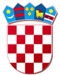 REPUBLIKA HRVATSKAVARAŽDINSKA ŽUPANIJAOSNOVNA ŠKOLA VELIKI BUKOVECŠKOLSKI ODBOR KLASA: 003-06/20-01/1URBROJ: 2186-140-07-20-22Veliki Bukovec, 8. rujna 2020.svim članovima ŠOP O Z I V     42. sjednica Školskog odbora održat će se u četvrtak, 10.9.2020. godine s početkom u 18:00 sati elektronskim putemDNEVNI RED:Verifikacija Zapisnika s prethodne sjedniceUtvrđivanje cijene školske kuhinje za 2020./2021.Odabir ponude osiguranja učenika od posljedica nesretnog slučaja u školskoj godini 2020./2021. Ostalo                                                                                     Predsjednica Školskog odbora:                                                                                                        Verica Šehić